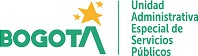 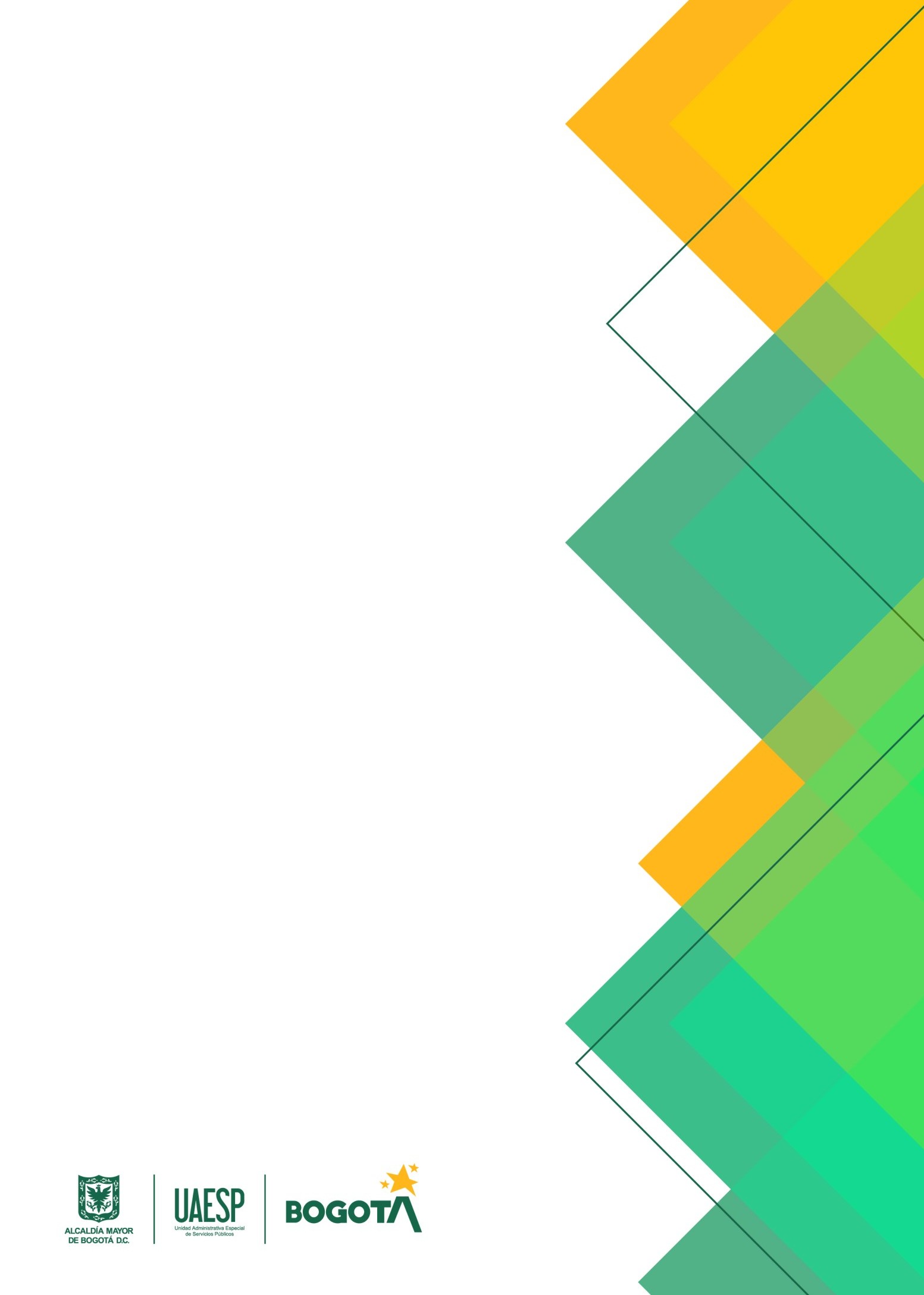 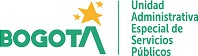 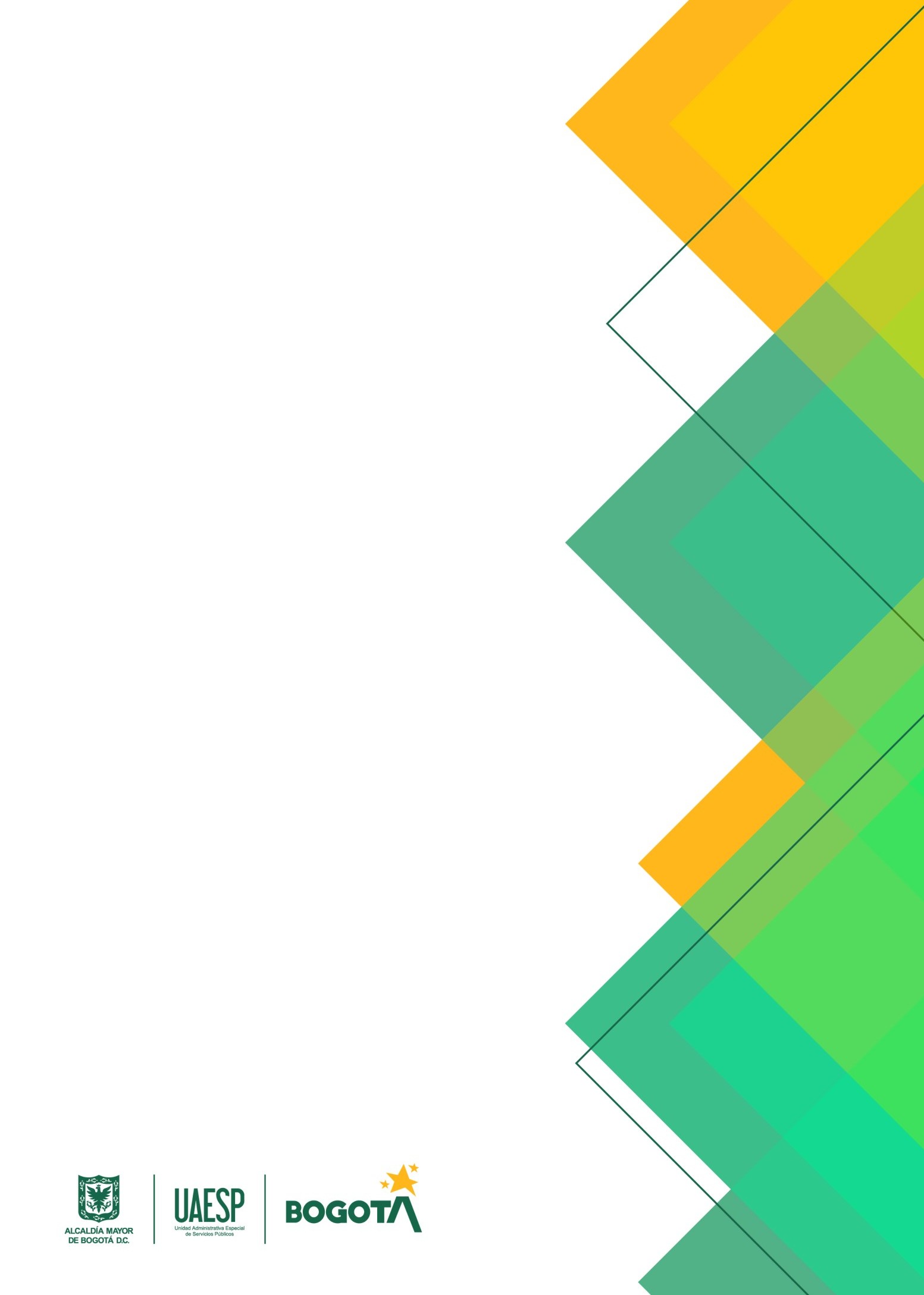 INFORME CONSOLIDADODE CONSULTAS CIUDADANASUnidad Administrativa Especial de Servicios Públicos –UAESP(Mes –año)Nombre Directora GeneralNombreJefe Oficina Asesora de PlaneaciónSubdirectores y jefes de oficinaNombre, CargoNombre, CargoEquipo de trabajoNombre, Cargo PRESENTACIÓNEspecifique el marco general o contexto del documentoOBJETIVOSOBJETIVO GENERALEstablezca el objetivo global del informe el cual debe ser medible OBJETIVOS ESPECÍFICOSMedibles y alcanzable en un periodo de tiempoALCANCEA quien aplica la estrategia, vigencia de esta.MARCO CONCEPTUALIncluya como mínimo objetivos de desarrollo sostenible, enfoque de derechos, grupos de valor / interésMARCO NORMATIVOAplicar para este punto lo establecido en el instructivo DES-IN-01 Elaboración, actualización y control de la información documentada del SIGFUENTE: Construcción propia Dirección General, UAESPANÁLISIS DE INFORMACIÓN REPORTADAMETODOLOGÍAExplique herramientas de medición, si es un estudio cualitativo o cuantitativo, margen de error o punto de saturación (según aplique), muestra poblacional entre otros.ANÁLISIS DE RESULTADOSPor pregunta realice un gráfico comparativo y a continuación analice cambios presentados de un periodo a otro y que variables del contexto pudieron inducir a esto.Nota: si entre una consulta y otra no se observan mayores cambios, establecer también aquí un análisis de contexto que produce esta tendencia.CONCLUSIONESBIBLIOGRAFÍAANEXOS             Anexo 1. Título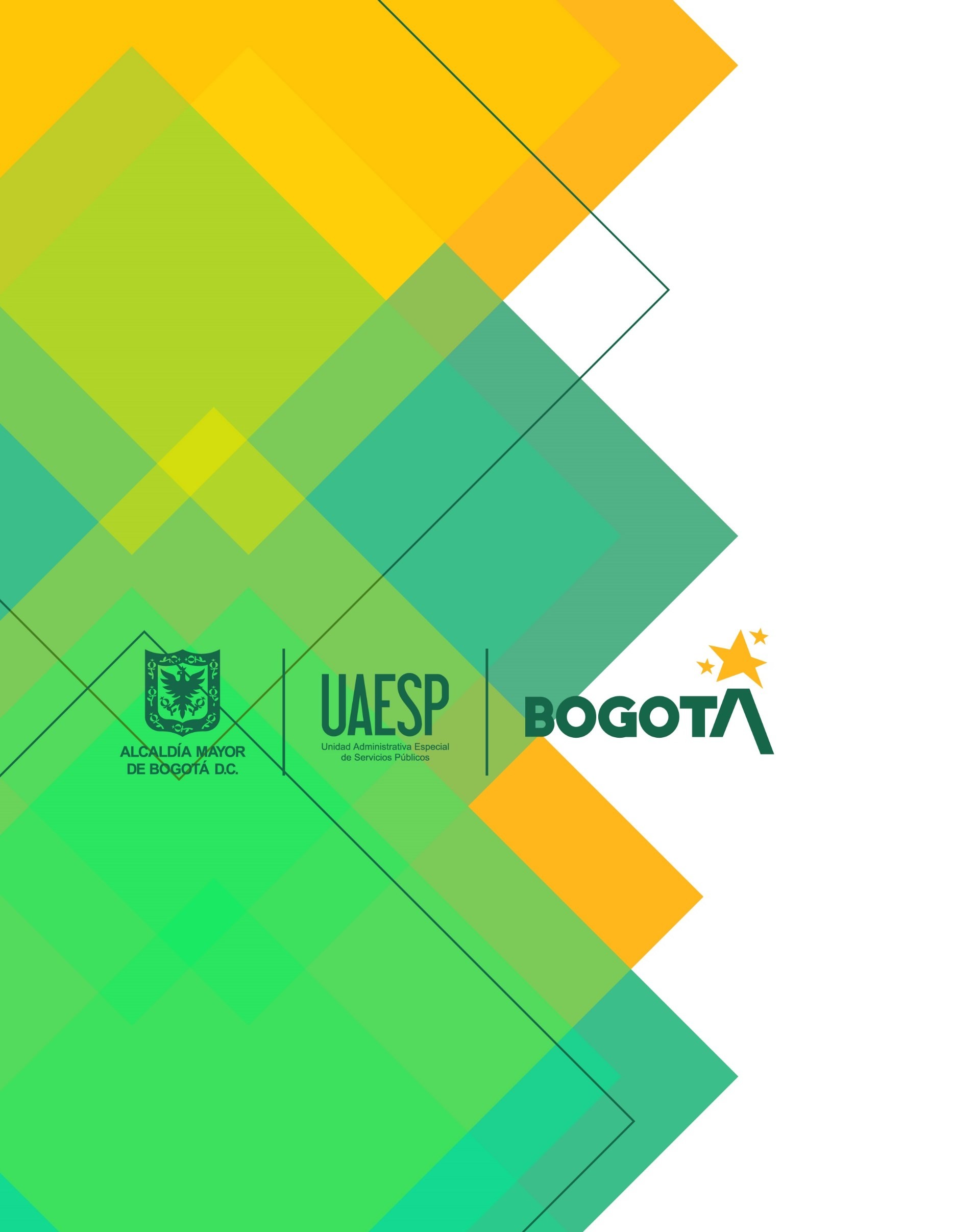 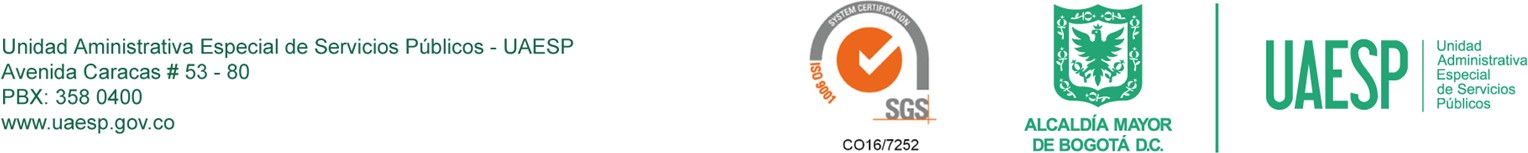 ORDENNORMAAÑOEPIGRAFE